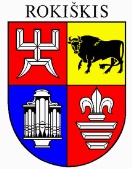 ROKIŠKIO RAJONO SAVIVALDYBĖS ADMINISTRACIJOS DIREKTORIUSĮSAKYMASdėl INDIVIDUALIŲ NUOTEKŲ VALYMO ĮRENGINIŲ ĮRENGIMO išlaidų dalinio KOMPENSAVIMO 2024 m. birželio 6 d. Nr. AV-360RokiškisVadovaudamasis Lietuvos Respublikos vietos savivaldos įstatymo 34 straipsnio 6 dalies 1 punktu, Rokiškio rajono savivaldybės tarybos 2021 m. lapkričio 26 d. sprendimu Nr. TS-224 „Dėl Individualių nuotekų valymo įrenginių įrengimo išlaidų dalinio kompensavimo tvarkos aprašo patvirtinimo“, atsižvelgdamas į Individualių nuotekų valymo įrenginių įsigijimo ir įrengimo kompensavimo paraiškų vertinimo komisijos 2024 m. birželio 4 d. protokolą Nr. 30, n u r o d a u apmokėti patirtas išlaidas, įsirengiant individualius nuotekų valymo įrenginius, iš 2024 metų sąmatos Rokiškio rajono savivaldybės aplinkos apsaugos rėmimo specialiosios programos:(duomenys neskelbiami) – 1000,00 Eur;(duomenys neskelbiami) – 1000,00 Eur.Įsakymas per vieną mėnesį gali būti skundžiamas Lietuvos administracinių ginčų komisijos Panevėžio apygardos skyriui (Respublikos g. 62, Panevėžys) Lietuvos Respublikos ikiteisminio administracinių ginčų nagrinėjimo tvarkos įstatymo nustatyta tvarka.Jaunimo reikalų koordinatorius ( vyriausiasis specialistas),	  	Gediminas Kriovėvykdantis administracijos direktoriaus pareigasVilma Navikė